Drama: FamilyWatch the video. Who’s got a pet?Look at the family tree and finish the sentences.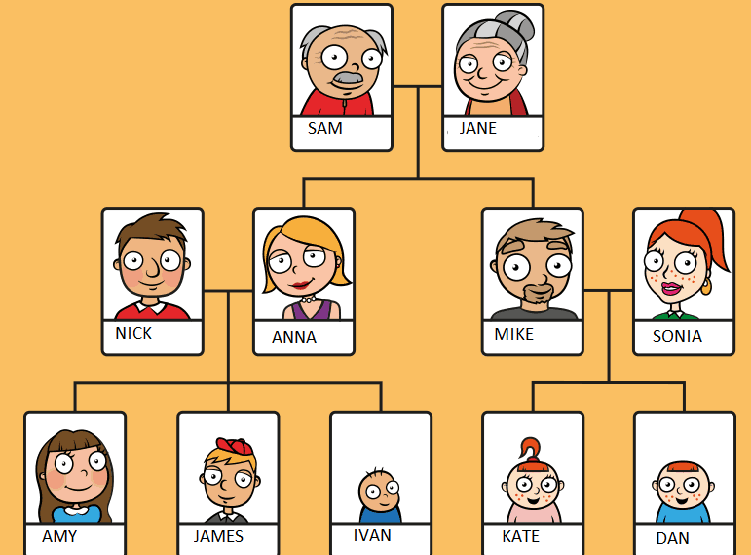 Example: Ivan is James and Amy’s baby brother.Nick is Ivan, James and Amy’s ________________.Anna is Mike’s _______________________.James is Nick and Anna’s _____________.Kate is Mike and Sonia’s ___________________.Sam is Ivan’s ______________________.Jane is Dan’s _________________________.Anna is Amy, James and Ivan’s __________________.James is Amy and Ivan’s ________________________.Watch the video again and choose the correct option A, B or COlivia’s got…a mother, a father and a baby brother.a mother, a father and a sister.a mother, a father and a brother.Anna’s got…two sisters and a baby brother.two brothers and a baby sister.two brothers and two sisters.Adam’s got…two brothers and a dog.a grandmother, a grandfather and a dog.a grandmother, a grandfather and a brother.